    Alunno/a:  	     Classe:  	 Coordinatore di classe:  	Referente/i DSA/BES 	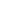 La compilazione del PDP è effettuata dopo un periodo di osservazione dell’allievo, viene deliberato dal Consiglio di classe, firmato dal Dirigente Scolastico, dai docenti e dalla famiglia (e dall’allievo qualora lo si ritenga opportuno).Pag. 1 di 18DATI ANAGRAFICI E INFORMAZIONI ESSENZIALI DI PRESENTAZIONEDELL’ALLIEVOINDIVIDUAZIONE DELLA SITUAZIONE DI BISOGNO EDUCATIVO SPECIALEAlunno NAI (si intendono gli alunni stranieri inseriti per la prima volta nel nostro sistema scolastico nell’anno scolastico in corso e/o in quello precedente)Alunno straniero giunto in Italia nell’ultimo triennio (si intendono gli alunni che hanno superato la prima alfabetizzazione ma ancora non hanno raggiunto quelle competenze nella lingua italiana tali da poter affrontare le materie di studio)Alunno straniero che pur essendo in Italia da più anni trova difficoltà nella lingua italiana ed in particolare in quella dello studioAlunno straniero in Italia da più anni, in difficoltà nella lingua italiana ed in particolare in quella dello studio.Alunno di seconda generazione (tutto il percorso scolastico si è svolto in Italia) che presenta difficoltà con la lingua italiana e/o con le materie di studio.Alunno adottato.Alunno Rom, Sinti o camminanteEventuali altre informazioni che il Consiglio di classe/Team Docenti ritiene utile segnalare:………………………………………………………………………INFORMAZIONI GENERALI FORNITE DALLA FAMIGLIA / ENTI AFFIDATARINumero degli anni di scolarità…….…..di cui nel paese di origine ………….………Scuole e classi frequentate in Italia ……………………………..……………………….Notizie sulla famiglia:padre 	età 	att.svolta 	madre 	età 	att. Svolta 	altri familiari presenti in famiglia ………………………………………………………..Lingua parlata in famiglia ……………………………………………………………….Lingua di scolarità nel paese d’origine ……………………………………………….Altre lingue conosciute …………………………………………………………………..Eventuali corsi di italiano frequentati (data e luogo)………………………………………… Lo studente di avvale dell'insegnamento della Religione Cattolica  	SI 	NOSITUAZIONE DI PARTENZAIn seguito a (indicare con x)colloquio con la famigliatest di ingresso (in lingua madre se alloglotto) (vedi allegati A e B)incontri con la collaborazione del mediatore culturaleosservazioni sistematiche in classeprime verificheSono state evidenziate le seguenti difficoltà (indicare con x)Alunno alloglotto (totale non conoscenza della lingua italiana)Basso livello di conoscenza della lingua italianaBasso livello di scolarizzazione□ Mancanza di conoscenze disciplinari relative a ….........................................Difficoltà con la lingua astratta e con le microlingue disciplinari□ Altro………………………………………………………………………Descrizione delle abilità e dei comportamentiOsservazione di ulteriori Aspetti SignificativiPunti di forza emersi dall’osservazioneparziale conoscenza della lingua italianamotivazione all’apprendimentoIn relazione alle discipline mostra capacità in:Linguistico- espressivoLogico-matematicoStorico-geograficoArtistico-espressivoMusicaleMotorioTecnologico e ScientificoPunti critici da supportaremancata conoscenza della lingua italianaetà superiore a quella dei compagni di classela sua cultura gli impedisce di adeguarsi alle attività della scuolaa casa è costretto a produrre reddito clandestinamentescarsa motivazione all’apprendimentoha difficoltà a seguire le regole della scuolacrea problemi disciplinariIn relazione alle discipline mostra difficoltà in:Linguistico- espressivoLogico-matematicoStorico-geograficoArtistico-espressivo□MusicaleMotorioTecnologico e ScientificoLIVELLO LINGUISTICO DI PARTENZA -in riferimento al Quadro di Riferimento Europeo delle Lingue (Vedi scheda allegata):DIDATTICA PERSONALIZZATAValidi suggerimenti per tutte le discipline.(Spuntare nel riquadro accanto a ciascuna azione si intenda intraprendere)CONTENUTIContenuti completamente differenziati nel caso in cui la situazione di partenza sia lontana da quella della media della classe, per un periodo max di due mesi.Contenuti ridotti: la programmazione della classe viene seguita in forma semplificata, ma utilizzando testi ad alta comprensibilità, resi più semplici nel linguaggio per adeguarsi alle competenze dell'alunno e potenziarne il linguaggio disciplinare.Gli stessi contenuti programmati per la classe; ogni docente, nell'ambito della propria disciplina, deve selezionare i contenuti irrinunciabili per consentire le acquisizioni successive.-	Attività scolastiche individualizzate programmateCorso di italiano L2 in orario scolastico/extra-scolasticoAttività individualizzate e/o di piccolo gruppo con insegnante	perrecupero disciplinareIntervento mediatore linguisticoInvio a strutture pomeridiane esterne alla scuolaAttività con l’intervento dei docenti dell’organico del potenziamentoAttività di classi aperte (per piccoli gruppi)Attività di carattere culturale, formativo, socializzante•	Altro ………………………………………………………………………………..INDICAZIONI GENERALI PER LA VERIFICA/VALUTAZIONEValutare per formare (per orientare il processo di insegnamento-apprendimento)Valorizzare il processo di apprendimento dell’allievo e non valutare solo il prodotto/risultatoPredisporre verifiche scalariPrevedere verifiche orali a compensazione di quelle scritte (soprattutto per la lingua straniera) ove necessarioFar usare strumenti e mediatori didattici nelle prove sia scritte sia oraliFavorire un clima di classe sereno e tranquillo, anche dal punto di vista dell’ambiente fisico (rumori, luci…)Rassicurare sulle conseguenze delle valutazioniPATTO EDUCATIVOSi concorda con la famiglia quanto segue:Nelle attività di studio l’allievo:è seguito da un Tutor nelle discipline:  	con cadenza:	□ quotidiana	□ bisettimanale	□ settimanale	□ quindicinaleè seguito da familiariricorre all’aiuto di compagniutilizza strumenti compensativi▯	altro ………………………………………………………………………………..………………………………………………………………………………..………………………………………………………………………………..-	Strumenti da utilizzare nel lavoro a casastrumenti informatici (pc, videoscrittura con correttore ortografico,…)tecnologia di sintesi vocaleappunti scritti al pcregistrazioni digitalimateriali multimediali (video, simulazioni…)testi semplificati e/o ridottifotocopieschemi e mappe▯	altro ………………………………………………………………………………..………………………………………………………………………………..………………………………………………………………………………..Le parti coinvolte si impegnano a rispettare quanto condiviso e concordato, nel presente PDP, per il successo formativo dell'alunno.• I Genitori condividono le strategie, le metodologie le misure compensative, gli strumenti dispensativi riportati nel Piano didattico personalizzato.• I Genitori non condividono l’uso delle seguenti misure dispensative o strumenti compensativi, di seguito riportati:FIRMA DEI GENITORI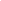 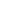     Sorrento, IL DIRIGENTE SCOLASTICOALLEGATOQuadro comune europeo di riferimento per la conoscenza delle lingueIl Quadro comune di riferimento europeo distingue tre ampie fasce di competenza ("Base", "Autonomia" e "Padronanza"), ripartite a loro volta in due livelli ciascuna per un totale di sei livelli complessivi, e descrive ciò che un individuo è in grado di fare in dettaglio a ciascun livello nei diversi ambiti di competenza: comprensione scritta (comprensione di elaborati scritti), comprensione orale (comprensione della lingua parlata), produzione scritta e produzione orale (abilità nella comunicazione scritta e orale).A - BaseA1 -Livello baseSi comprendono e si usano espressioni di uso quotidiano e frasi basilari tese a soddisfare bisogni di tipo concreto. Si sa presentare sé stessi e gli altri e si è in grado di fare domande e rispondere su particolari personali come dove si abita, le persone che si conoscono e le cose che si possiedono. Si interagisce in modo semplice, purché l’altra persona parli lentamente e chiaramente e sia disposta a collaborare.A2 -Livello elementareComunica in attività semplici e di abitudine che richiedono un semplice scambio di informazioni su argomenti familiari e comuni. Sa descrivere in termini semplici aspetti della sua vita, dell’ambiente circostante; sa esprimere bisogni immediati.B - AutonomiaB1 -Livello intermedio o "di soglia"Comprende i punti chiave di argomenti familiari che riguardano la scuola, il tempo libero ecc. Sa muoversi con disinvoltura in situazioni che possono verificarsi mentre viaggia nel Paese di cui parla la lingua. È in grado di produrre un testo semplice relativo ad argomenti che siano familiari o di interesse personale. È in grado di esprimere esperienze ed avvenimenti, sogni, speranze e ambizioni e di spiegare brevemente le ragioni delle sue opinioni e dei suoi progetti.B2 -Livello intermedio superioreComprende le idee principali di testi complessi su argomenti sia concreti che astratti, comprende le discussioni tecniche sul proprio campo di specializzazione. È in grado di interagire con una certa scioltezza e spontaneità che rendono possibile un'interazione naturale con i parlanti nativi senza sforzo per l'interlocutore. Sa produrre un testo chiaro e dettagliato su un'ampia gamma di argomenti e spiegare un punto di vista su un argomento fornendo i pro e i contro delle varie opzioni.C - PadronanzaC1 -Livello avanzato o "di efficienza autonoma"Comprende un'ampia gamma di testi complessi e lunghi e ne sa riconoscere il significato implicito. Si esprime con scioltezza e naturalezza. Usa la lingua in modo flessibile ed efficace per scopi sociali, professionali ed accademici. Riesce a produrre testi chiari, ben costruiti, dettagliati su argomenti complessi, mostrando un sicuro controllo della struttura testuale, dei connettori e degli elementi di coesione.C2 -Livello di padronanza della lingua in situazioni complesseComprende con facilità praticamente tutto ciò che sente e legge. Sa riassumere informazioni provenienti da diverse fonti sia parlate che scritte, ristrutturando gli argomenti in una presentazione coerente. Sa esprimersi spontaneamente, in modo molto scorrevole e preciso, individuando le più sottili sfumature di significato in situazioni complesse.I descrittori possono trovare impiego in ogni lingua parlata in Europa e sono tradotti in ogni lingua.Data e luogo di nascitaNazionalitàArrivo in ItaliaResidenzaIndirizzoMadre lingua o altre lingue parlate nel nucleo familiareContinuità di permanenza in Italia dalla data di arrivo ad oggiData di iscrizione al nostro istitutoCOM’ESiNoA volteSi rapporta positivamente con l'insegnanteE’ aperto/a collaborativo con i compagniConosce e rispetta le regole del gruppoHa relazioni extrascolastiche con pari della stessa linguaHa relazioni extrascolastiche con pari di lingua italianaPorta il materiale scolasticoHa cura del materiale scolasticoEsegue il lavoro assegnato in classeEsegue il lavoro assegnato a casaE’ autonomo nello svolgimento dei compitiE’ attento alle indicazioni dell insegnanteE’ interessato e si impegnaCOSA SA FARESiNoIn parteComprende la lingua italianaComprende le lingue comunitarie diverse dall’italiano, sesi specificare quale …………………….Conosce lo schema corporeoPossiede l’orientamento spazio temporale e i concettitopologiciE’ in grado di ordinare sequenze con relazioni di causa-effettoPossiede capacità manipolative e coordinamento dinamicogeneraleSa classificare, seriare, fare calcoli matematiciConoscenze aritmeticheSa esprimere i propri bisogni verbalmenteRiesce a rispondere a semplici consegneComunica in italiano con gli altriRiesce a fare collegamenti con il suo paeseConosce l’alfabetoLegge e comprende semplici testiRiesce a scrivere semplici paroleRiesce a scrivere semplici testiConosce usa l’ortografiaSi esprime con semplici parole soggettoSi esprime con semplici frasiUsa il linguaggio quotidiano ma non conosce quellorelativo alle disciplineMOTIVAZIONEMOTIVAZIONEMOTIVAZIONEMOTIVAZIONEMOTIVAZIONEPartecipazione al dialogo educativo□ Molto Adeguata□ Adeguata□ Poco Adeguata□ Non adeguataConsapevolezza delle proprie difficoltà□ Molto Adeguata□ Adeguata□ Poco Adeguata□ Non adeguataConsapevolezza dei propri punti di forza□ Molto Adeguata□ Adeguata□ Poco Adeguata□ Non adeguataATTEGGIAMENTI E COMPORTAMENTI RISCONTRABILI A SCUOLAATTEGGIAMENTI E COMPORTAMENTI RISCONTRABILI A SCUOLAATTEGGIAMENTI E COMPORTAMENTI RISCONTRABILI A SCUOLAATTEGGIAMENTI E COMPORTAMENTI RISCONTRABILI A SCUOLAATTEGGIAMENTI E COMPORTAMENTI RISCONTRABILI A SCUOLARegolarità frequenza scolastica□ Molto Adeguata□ Adeguata□ Poco Adeguata□ Non adeguataRispetto degli impegni□ Molto Adeguata□ Adeguata□ Poco Adeguata□ Non adeguataAccettazione consapevole degli strumenti compensativi e delle misure dispensative□ Molto Adeguata□ Adeguata□ Poco Adeguata□ Non adeguataAutonomia nel lavoro□ Molto Adeguata□ Adeguata□ Poco Adeguata□ Non adeguataSTRATEGIE UTILIZZATE DALL’ALUNNO NELLO STUDIOSTRATEGIE UTILIZZATE DALL’ALUNNO NELLO STUDIOSTRATEGIE UTILIZZATE DALL’ALUNNO NELLO STUDIOSTRATEGIE UTILIZZATE DALL’ALUNNO NELLO STUDIOSTRATEGIE UTILIZZATE DALL’ALUNNO NELLO STUDIOSottolinea, identifica parole chiave …▯	Efficace▯	Efficace▯	Da potenziare▯	Da potenziareCostruisce schemi, mappe o diagrammi▯	Efficace▯	Efficace▯	Da potenziare▯	Da potenziareUtilizza strumenti informatici (computer, correttore ortografico, software …)▯	Efficace▯	Efficace▯	Da potenziare▯	Da potenziareUsa strategie di memorizzazione (immagini, colori, riquadrature …)▯	Efficace▯	Efficace▯	Da potenziare▯	Da potenziareAltroAltroAltroAltroAltroA1A2B1B2Alunno senzaalcuna conoscenza della lingua italianaAlunno che haappreso i primi elementi della lingua italianaAlunno checomunica con la lingua italianaAlunno chepossiede la lingua italiana per apprendereSTRUMENTI COMPENSATIVIPer tutte le discipline:Fornire all'alunno materiale ad alta comprensibilità, che-utilizza un linguaggio semplice e chiaro;-aiuta ad impossessarsi gradualmente della microlingua disciplinare;-definisce i contenuti minimi di apprendimento.Stabilire quali sono i contenuti irrinunciabili (cioè quelli che sono necessari alle acquisizioni successive), evitando quelli non essenziali.MISURE DISPENSATIVEPer tutte le discipline:-tener conto del periodo del silenzio per i neoarrivati;non coinvolgere l'alunno in performances orali, che possono creare ansia nel confronto con le capacità espositive dei compagni;limitare le discipline che richiedono un linguaggio specifico per il periodo di tempo che serve all'alunno per raggiungere e superare il livello linguistico A1 (es storia).LA VERIFICAPer tutte le discipline:-non più di una al giorno;-meglio scritta che orale;-inserire un esempio- guida prima di ogni esercizio;-preferire domande chiuse, soprattutto per livelli linguistici bassi;- proporre cloze(1 lemma da inserire ogni 7 parole ).CRITERI DI VALUTAZIONEPer tutte le discipline:valutare sulla base del PdP elaborato per il singolo alunno e non sul confronto con la classe.MATERIASTRUMENTICOMPENSATIVIMISUREDISPENSATIVEMOD. DI VERIFICACRITERI DIVALUTAZIONEITALIANO•PC + sintesi vocale•Vocabolario multimediale•Uso di mappe•Schemi e tabelle•Uso di tabelle dei tempi verbali•Tabelle per l’analisi grammaticale,logica, del periodo•Scrittura in stampato maiuscoloRiduzione della quantità dello studio domesticoStudiomnemonicoLettura ad alta voce, a menoche l’alunno non lo richieda espressamenteDispensa dal prendere appunti/dettato/ ricopiare dalla lavagnaDispensa dall’uso del corsivoControllo deldiario docenti/tutor•Uso di programmi di video scrittura•Uso di prog. sintesi vocale per le verifiche•Se scritta: es. a completamento, colze (frasi da completare o integrare), V-F, Si-No; risposte multiple, risposte chiuse•Verifiche programmate•Vocabolario multimedialeSi valuterà il contenuto e non la forma sia nello scritto che nell’orale; non saranno evidenziati e valutati gli errori ortografici e grammaticali.MATERIASTRUMENTICOMPENSATIVIMISUREDISPENSATIVEMOD. DI VERIFICACRITERI DIVALUTAZIONEGEO-STORIAPC + sintesi vocaleVocabolario multimedialeUso di mappeSchemi e tabelleUso di programmi di video scritturaScrittura in stampato maiuscoloInterrogazioni programmate•Riduzione della quantità dello studio domestico•Studio mnemonico•Lettura ad alta voce, a meno che l’alunno non lo richieda espressamente•Dispensa dal prendere appunti/dettato/ ricopiare dalla lavagna•Dispensa dall’uso del corsivo•Controllo del diario docenti/tutorUso di programmi di video scritturaUso di prog.Sintesi vocale per le verificheSe scritta: es. a completamento, colze (frasi da completare o integrare), V-F, Si-No; risposte multiple, risposte chiuseVerificheinterrogazioni programmateVocabolario multimedialeTempo aggiuntivoRiduzione n. quesitiSi valuterà il contenuto e non la forma sia nello scritto che nell’orale.MATERIASTRUMENTICOMPENSATIVIMISUREDISPENSATIVEMOD. DI VERIFICACRITERI DIVALUTAZIONESTORIA DELL'ARTEPC + sintesi vocaleVocabolario multimedialeUso di mappeSchemi e tabelleUso di programmi di video scritturaScrittura in stampato maiuscoloInterrogazioni programmate•Riduzione della quantità dello studio domestico•Studio mnemonico•Lettura ad alta voce, a meno che l’alunno non lo richieda espressamente•Dispensa dal prendere appunti/dettato/ ricopiare dalla lavagna•Dispensa dall’uso del corsivo•Controllo del diario docenti/tutorUso di programmi di video scritturaUso di prog.Sintesi vocale per le verificheSe scritta: es. a completamento, colze (frasi da completare o integrare), V-F, Si-No; risposte multiple, risposte chiuseVerificheinterrogazioniprogrammateVocabolario multimedialeTempo aggiuntivoRiduzione n. quesitiSi valuterà il contenuto e non la forma sia nello scritto che nell’orale.MATERIASTRUMENTICOMPENSATIVIMISUREDISPENSATIVEMOD. DI VERIFICACRITERI DIVALUTAZIONESCIENZEPC + sintesi vocaleVocabolario multimedialeUso di mappeSchemi e tabelleUso di programmi di video scritturaScrittura in stampato maiuscoloInterrogazioni programmate•Riduzione della quantità dello studio domestico•Studio mnemonico•Lettura ad alta voce, a meno che l’alunno non lo richieda espressamente•Dispensa dal prendere appunti/dettato/ ricopiare dalla lavagna•Dispensa dall’uso del corsivo•Controllo del diario docenti/tutorUso di programmi di video scritturaUso di prog.Sintesi vocale per le verificheSe scritta: es. a completamento, cloze (frasi da completare o integrare), V-F, Si-No; risposte multiple, risposte chiuseVerificheinterrogazioniprogrammateVocabolario multimedialeTempo aggiuntivoRiduzione n. quesitiSi valuterà il contenuto e non la forma sia nello scritto che nell’orale.MATERIASTRUMENTICOMPENSATIVIMISUREDISPENSATIVEMOD. DI VERIFICACRITERI DIVALUTAZIONEDISCIPLINEPITTORICHEPC + sintesi vocaleVocabolario multimedialeUso di mappeSchemi e tabelleUso di programmi di video scritturaScrittura in stampato maiuscoloInterrogazioni programmate•Riduzione della quantità dello studio domestico•Studio mnemonico•Lettura ad alta voce, a meno che l’alunno non lo richieda espressamente•Dispensa dal prendere appunti/dettato/ ricopiare dalla lavagna•Dispensa dall’uso del corsivo•Controllo del diario docenti/tutorUso di programmi di video scritturaUso di prog.Sintesi vocale per le verificheSe scritta: es. a completamento, colze (frasi da completare o integrare), V-F, Si-No; risposte multiple, risposte chiuseVerificheinterrogazioniprogrammateVocabolario multimedialeTempo aggiuntivoRiduzione n. quesitiSi valuterà il contenuto e non la forma sia nello scritto che nell’orale.MATERIASTRUMENTI COMPENSATIVIMISURE DISPENSATIVEMOD. DI VERIFICACRITERI DI VALUTAZIONEDISCIPLINE GEOMETRICHEPC + sintesi vocaleVocabolario multimedialeUso di mappeSchemitabelleScrittura in stampato maiuscoloUso del registratoreRiduzione della quantità dello studio domesticoDispensa dall’uso del corsivoControllo del diario docenti/tutorDispensa parziale dallo studio della lingua straniera in forma scritta, che verrà valutata in percentuale minore rispetto all’orale.Minore n. di eserciziUso di programmi di video scritturaUso di prog. Sintesi vocale per le verificheSe scritta: es. a completamento, colze (frasi da completare o integrare), V-F, Si - No; risposte multiple, risposte chiuseVerificheprogrammateVocabolario multimedialeSi valuterà il contenuto e non la forma sia nello scritto che nell’orale; non saranno evidenziati e valutati gli errori ortografici e grammaticali, di spelling.MATERIASTRUMENTI COMPENSATIVIMISURE DISPENSATIVEMOD. DI VERIFICACRITERI DI VALUTAZIONEINGLESEPC + sintesi vocaleVocabolario multimedialeUso di mappeSchemitabelleScrittura in stampato maiuscoloUso del registratoreRiduzione della quantità dello studio domesticoDispensa dall’uso del corsivoControllo del diario docenti/tutorDispensa parziale dallo studio della lingua straniera in forma scritta, che verrà valutata in percentuale minore rispetto all’orale.Minore n. di eserciziUso di programmi di video scritturaUso di prog.Sintesi vocale per le verificheSe scritta: es. a completamento, colze (frasi da completare o integrare), V-F, Si - No; risposte multiple, risposte chiuseVerificheprogrammateVocabolario multimedialeSi valuterà il contenuto e non la forma sia nello scritto che nell’orale; non saranno evidenziati e valutati gli errori ortografici e grammaticali, di spelling.MATERIASTRUMENTI COMPENSATIVIMISURE DISPENSATIVEMOD. DI VERIFICACRITERI DI VALUTAZIO NEMATEMATICA PC + sintesi vocaleVocabolario multimedialeUso di mappeSchemiTabelleScrittura in stampato maiuscolo del testoUso del registratoreUso diformulariUso della calcolatriceUso della tavola PitagoricaLettura del testo del problema da parte di un compagno o del docenteRiduzione della quantità dello studio domesticoStudio mnemonicoLettura ad alta voce, a meno chel’alunno non lo richieda espressamenteDispensa dal prendere appunti/dettato/ ricopiare dalla lavagnaDispensa dall’uso del corsivoControllo del diario docenti/tutorUso di programmi di video scritturaUso di prog. Sintesi vocale per le verificheSe scritta: a completamento, colze (frasi da completare o integrare), V-F, Si-No; risposte multiple, risposte chiuseVerifiche programmateVocabolario multimedialeTempi più lunghiMinore n. di quesitiSi valuterà il contenuto e non la forma sia nello scritto che nell’orale; non saranno evidenziati e valutati gli errori di calcolo.MATERIASTRUMENTICOMPENSATIVIMISUREDISPENSATIVEMOD. DI VERIFICACRITERI DIVALUTAZIONEED. FISICAPC + sintesi vocaleVocabolario multimedialeUso di mappeSchemi e tabelleUso di programmi di video scritturaScrittura in stampato maiuscoloInterrogazioni programmateRiduzione della quantità dello studio domesticoStudio mnemonicoLettura ad alta voce, a meno che l’alunno non lo richieda espressamenteDispensa dal prendere appunti/dettato/ ricopiare dalla lavagnaDispensadall’uso del corsivoControllo del diario docenti/tutor•	VerifichepersonalizzateNella teoria si valuterà il contenuto e non la forma.Nella pratica non si terrà conto delle difficoltà di percezione spaziale, di conteggio delle misure, di rigidità muscolare, e di lentezza dei movimenti.MATERIASTRUMENTI COMPENSATIVIMISURE DISPENSATIVEMOD. DI VERIFICACRITERI DI VALUTAZIONERELIGIONEPC + sintesi vocaleVocabolario multimedialeUso di mappeSchemi e tabelleUso di programmi di video scritturaScrittura in stampato maiuscoloInterrogazioni programmate•Riduzione della quantità dello studio domestico•Studio mnemonico•Lettura ad alta voce, a meno che l’alunno non lo richieda espressamente•Dispensa dal prendere appunti/dettato/ ricopiare dalla lavagna•Dispensa dall’uso del corsivo•Controllo del diario docenti/tutorUso di programmi di video scritturaUso di prog.Sintesi vocale per le verificheSe scritta: es. a completamento, colze (frasi da completare o integrare), V-F, Si-No; risposte multiple, risposte chiuseVerificheinterrogazioni programmateVocabolario multimedialeTempo aggiuntivoRiduzione n. quesitiSi valuterà il contenuto e non la forma sia nello scritto che nell’oraleDISCIPLINACOGNOME E NOMEFIRMAITALIANOSTORIAGEOGRAFIAMATEMATICASCIENZESTORIA DELL’ARTEINGLESESC. MOTORIERELIGIONEREFERENTE DSA